CAREER OBJECTIVE:To develop a career with an organization where I can apply my theoretical Knowledge and prove my expertise, obtaining organizational objectives effectively and efficiently.PROFESSIONAL WORK EXPERIENCE: Organization:			Tara Urea Pak American Fertilizer 	Tenure:			Feb 2017 – March 2017	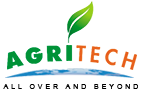 Designations:			Technical TrainingResponsibilities:			Process Description and Working of Ammonia PlantProcess Description and Working of Urea PlantUtility and Power plant.Organization:			PCSIR, Quetta	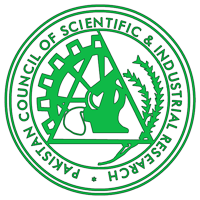 Tenure:			Nov 2015 – Jan 2016	Designations:			Research InterneeResponsibilities:			To carry out the analysis of sulphur and ash contents of Coal.To activate the Strains of pseudomonas sp.Gram staining of activated strain.Carry out the research methodology of removing sulphur from coal using microbes.Organization:			GENCO-III Thermal Power Plant, Muzzafargarh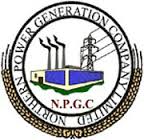 Tenure:			Feb 2016– March 2016	Designations:			InterneeResponsibilities:				I have worked there as an Internee at Boiler Feed Water Treatment Plant.Learns how to Monitors and controls entire plant facility.Performs quality control tests and chemical/biological tests of water quality.Performs other related work as assigned.Publications:International Research Symposium on Engineering Advancements 2016 (IRSEA2016) SAITM, Malabe, Sri Lanka Effect of Different Particle Size on Desulphurization of Coal by Pseudomonas Species.Final Year Project:Microbial Desulphurization of Balochistan Coal by PSEUDOMONAS SP.To study the effect of Pseudomonas Sp. on different particle size coal for removal of Sulphur.To examine the effect of different incubation time on removal of sulphur from coal.To investigate the concentration of pseudomonas Sp. inoculum on coal for removal of sulphurACADEMIC EDUCATION:					EXAMINING BODY:					YEARGraduation			BUITEMS, Quetta					2016Intermediate		APSACS Attock					2011Matric			APSACS Attock					2009COMMUNICATION AND INTERPERSONAL SKILLS:Outstanding command over verbal and non-verbal communicative & interpersonal skills.Confidently able to work independently or in a team to deal effectively with educators & employees.Flair to organize & prioritize tasks to meet deadlines.Ability to manage multiple projects with minimal supervision.Have a good level command over English and Urdu Languages.CERTIFICATION/ ADDITIONAL SKILLS:MS Office			NIDA CertifiedMS Visio	Aspen HYSYSC++			Basic Knowledge		TRAININGS & WORKSHOPS:FRESHHH 2016							May 2016Participated in the FREHHH 2016 International Student Online Competition.Office Automation							Oct 2015 – Nov 2015Successfully completed Office Automation securing Grade A at National Institute of Design & Analysis, Quetta.One Day CPD Training Workshop					Nov 2014Nanotechnology & its Applications in Environment, Energy and Biology.INTERESTS AND HOBBIES:Hobbies include anything to do with music, poetry, reading historical books, philosophy and all religious books. Enjoy and actively participate in a wide variety of sports, political discussions, and creative activities.PERSONAL INFORMATION:Date of Birth		:	22/02/1992Religion		: 	Islam